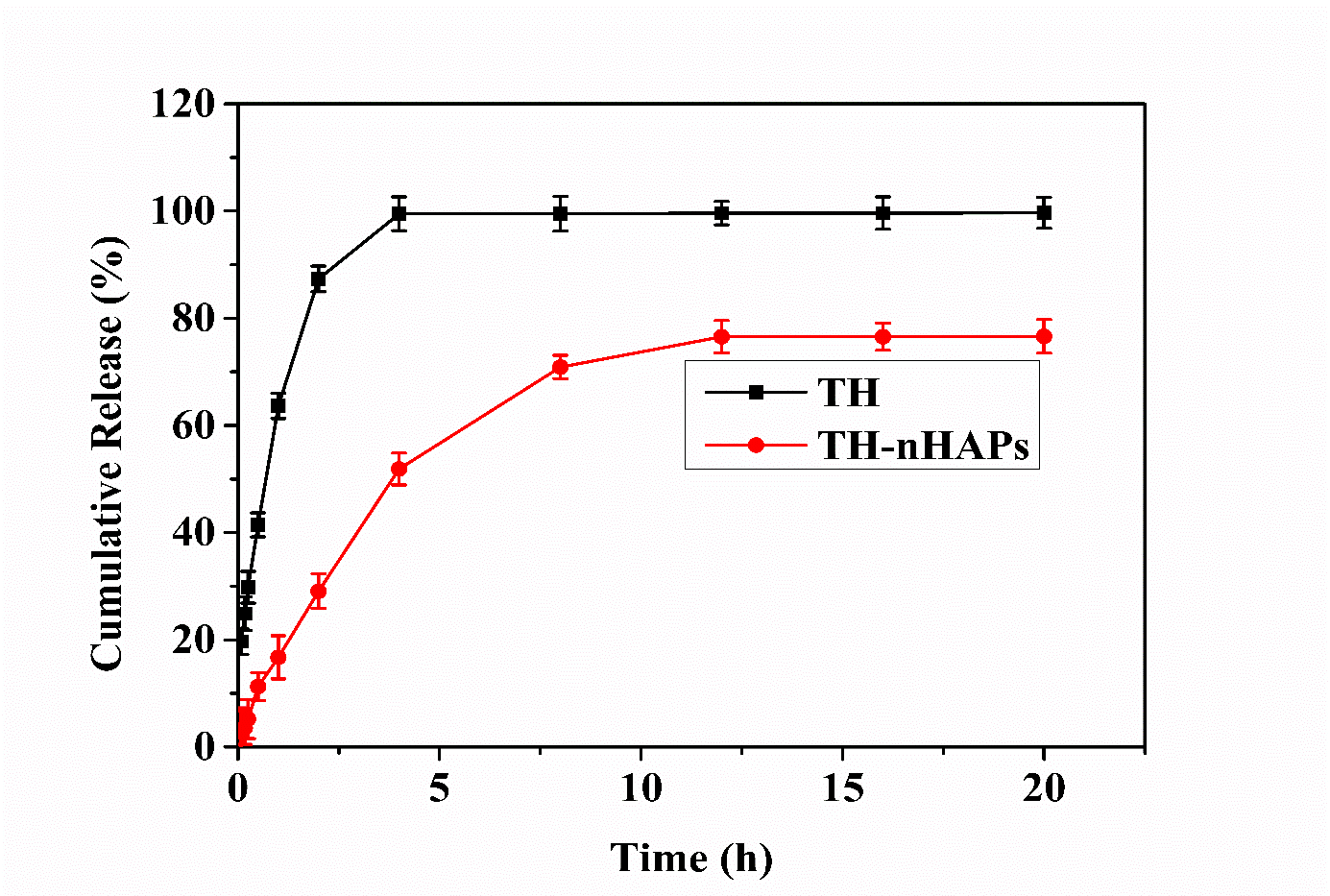 FIG. S1 The in-vitro cumulative release curves of the pure TH and TH-nHAPs samples.